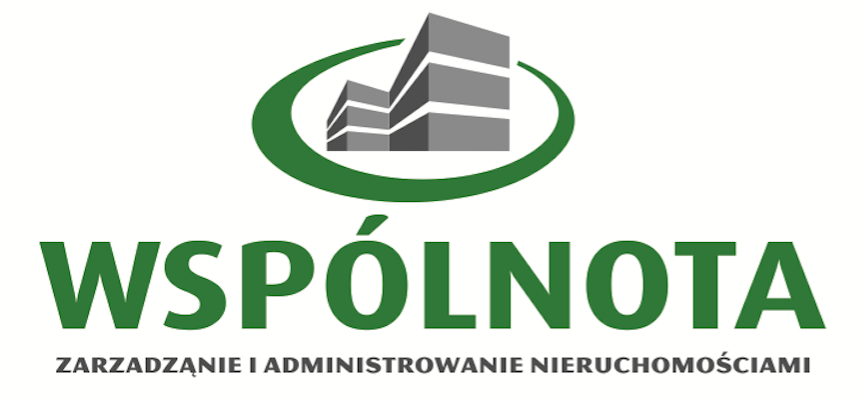 OŚWIADCZENIE WŁAŚCICIELA LOKALUImię i nazwisko: ……………………………………………………………………………………Adres lokalu, którego dotyczy oświadczenie: …………………………………………………..Telefon kontaktowy: ……………………………………..Adres e-mail: ……………………………………………………………………………………….Chcę otrzymywać korespondencję dotyczącą mojego lokalu na powyższy adres e-mail: 	TAK / NIE(jeżeli zaznaczono „TAK” całość korespondencji będzie dostarczana wyłącznie na adres mailowy)Adres do korespondencji (jeśli inny niż powyższy): …………………………………………………………………………………… …………………………………………………………………………………… ……………………………………………………………………………………Oświadczam, że w powyższym lokalu zamieszkuje (podać liczbę osób) ……… słownie ……………..…….. osób/osoby.Oświadczenie składam zgodnie ze stanem faktycznym.Liczba osób zamieszkujących lokal uległa zmianie w stosunku do obciążeń:  TAK / NIEChcę dokonać zmiany obecnych norm zużycia wody: TAK / NIE (jeżeli zaznaczono „TAK” prosimy o podanie poniżej zmienionej normy zużycia wody)Zimna woda: …….. m3           Ciepła woda: …….. m3  (wypełnić w przypadku zmiany normy wody)Deklaruję korzystanie z książeczki mieszkaniowej w wersji papierowej TAK/ NIEZobowiązuję się do poinformowania administratora Wspólnoty o zmianach w ilości osób zamieszkujących lokal, które mają wpływ na wysokość świadczeń i sposób użytkowania lokalu w terminie 7 dni od dnia ich zaistnienia.(miejscowość, data) ………………………..…….				Podpis właściciela lokalu: